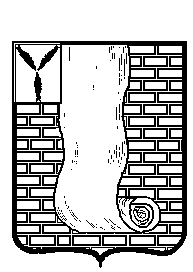 АДМИНИСТРАЦИЯКРАСНОАРМЕЙСКОГО МУНИЦИПАЛЬНОГО РАЙОНА САРАТОВСКОЙ ОБЛАСТИПОСТАНОВЛЕНИЕг. КрасноармейскО        внесении       изменений         в   адми- нистративный                                 регламент предоставления      муниципальной   услуги«Утверждение        схемы       расположения земельного участка или земельных участковна кадастровом плане территории»          В соответствии с Федеральным  законом от 27.07.2010г. № 210-ФЗ «Об организации  предоставления государственных и муниципальных услуг», Уставом Красноармейского муниципального района Саратовской области, администрация Красноармейского муниципального района  ПОСТАНОВЛЯЕТ:Внести в  Административный регламент предоставления муниципальной услуги  «Утверждение схемы расположения земельного участка или земельных участков на кадастровом плане территории», утвержденный постановлением администрации Красноармейского муниципального района Саратовской области  от 24.12.2018г. № 847, (с изменениями от 10.12.2019 № 969, от 26.04.2022 г. № 374, от 17.08.2022 г. № 758) следующие изменения:- в пункте 3.2.5. слова «12 рабочих дней» заменить словами «10 рабочих дней»           2. Организационному - контрольному отделу администрации Красноармейского муниципального района Саратовской области опубликовать настоящее постановление путем размещения на официальном сайте администрации Красноармейского муниципального района в информационно-телекоммуникационной сети «Интернет» (http://krasnoarmeysk64.ru//)          3. Контроль за исполнением настоящего постановления возложить на заместителя главы администрации Красноармейского муниципального района Е.В. Наумову.             4. Настоящие постановление вступает в силу со дня его официального опубликования (обнародования).               Глава Красноармейского             муниципального района                                                                         А.И. ЗотовОт27 октября 2022г.№944От27 октября 2022г.№944